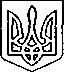 ЩАСЛИВЦЕВСЬКА СІЛЬСЬКА РАДАВИКОНАВЧИЙ КОМІТЕТРІШЕННЯ21.03.2019 р.                                        № 34Про скасування рішення Виконавчого комітету Щасливцевської сільської ради№ 16 від 26.02.2019 року«Про взяття на квартирний облік»Відповідно до п. 8 розділу ІІ  Правил обліку громадян, які потребують поліпшення житлових умов і надання їм житлових приміщень, а саме внутрішньо  переміщені  особи, беруться на квартирний облік у населеному пункті в межах   території   обслуговування   органу   соціального  захисту 
населення,  в  якому  вони  перебувають  протягом року на обліку  та  
враховуючи те, що гр. *** та члени її родини   знаходяться на обліку, як внутрішньо переміщені особи,  з 24.04.2018 року, керуючись ст.30 Закону України « Про місцеве самоврядування в Україні», виконавчий  комітет Щасливцевської сільської радиВИРІШИВ:1.Скасувати рішення виконавчого комітету Щасливцевської сільської ради № 16 від 26.02.2019 року «Про взяття на квартирний облік», як помилково прийняте.2. Контроль за виконанням рішення покласти на заступника сільського голови з питань дії виконкому    Бородіну О.П.Сільський голова                                                             В.ПЛОХУШКО.